20.11.2020рІнтегроване заняття гуртків «Джерельце» (керівник Кучер Н.Р.) та «Дизайн» (керівник Кубей С.П.) на тему:«Людина починається з добра» у 6-Б класі.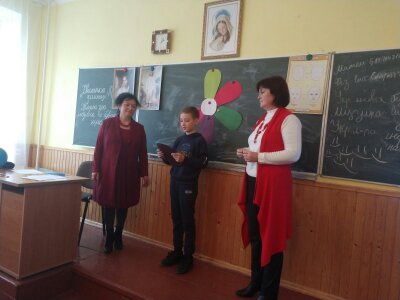 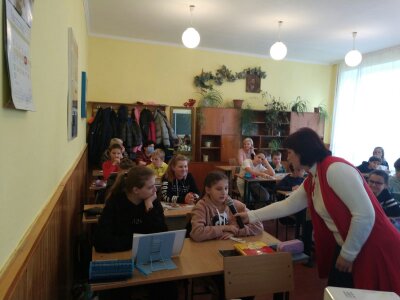 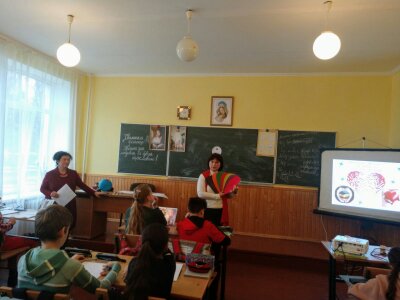 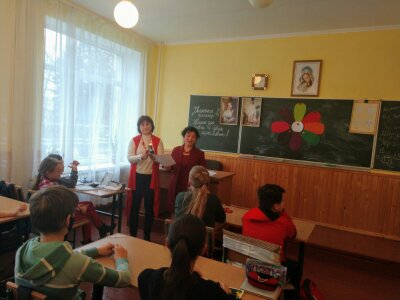 24.11.2020р.Заняття гуртків «Дизайн» (керівник Кубей С.П,) та «Народна творчість» (керівник Вислоцька І.М.) на тему «Вишивка-душа народу«Дефіле у вишиванках»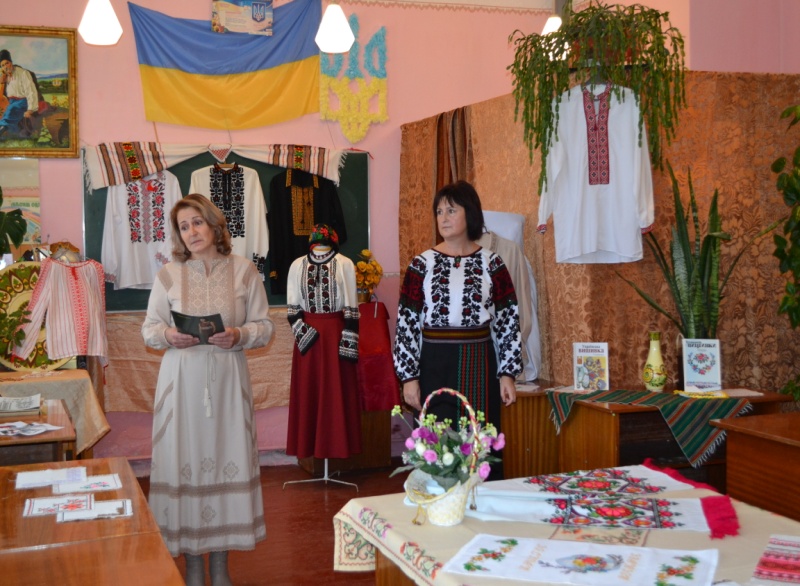 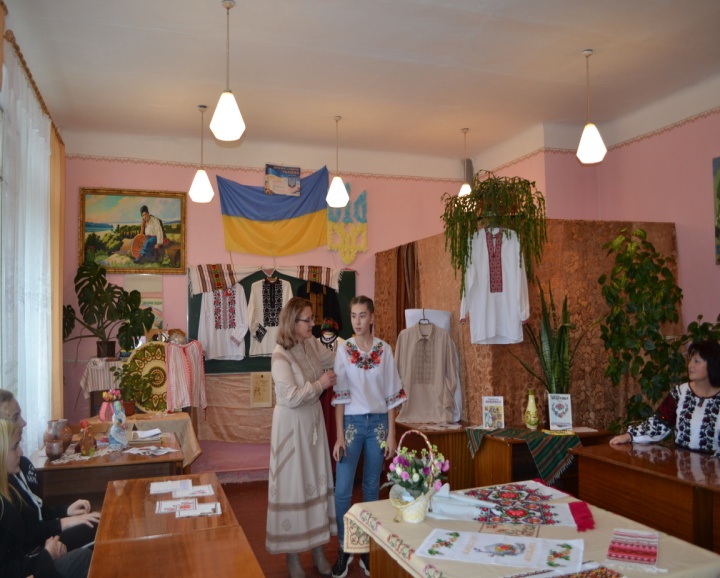 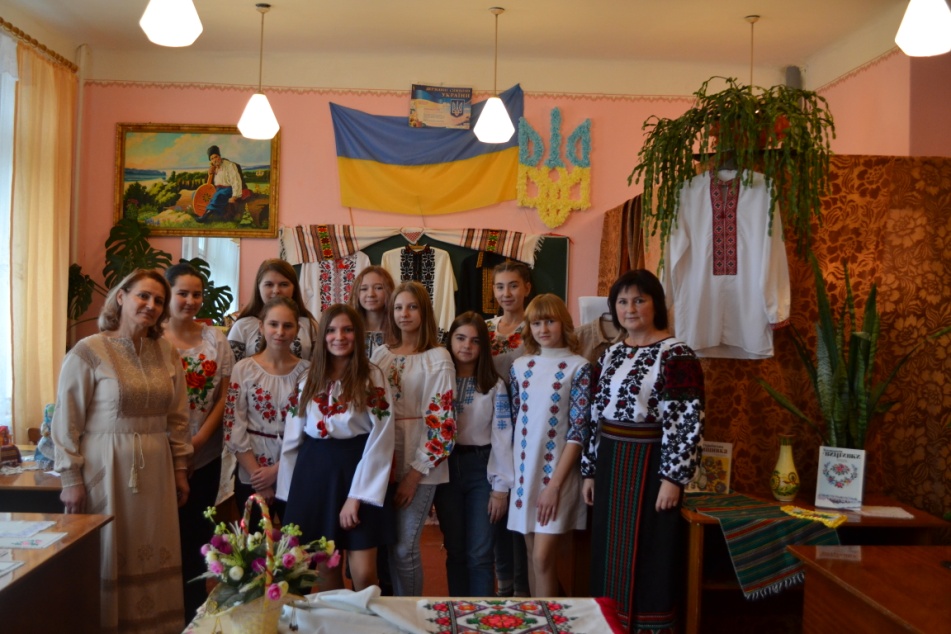 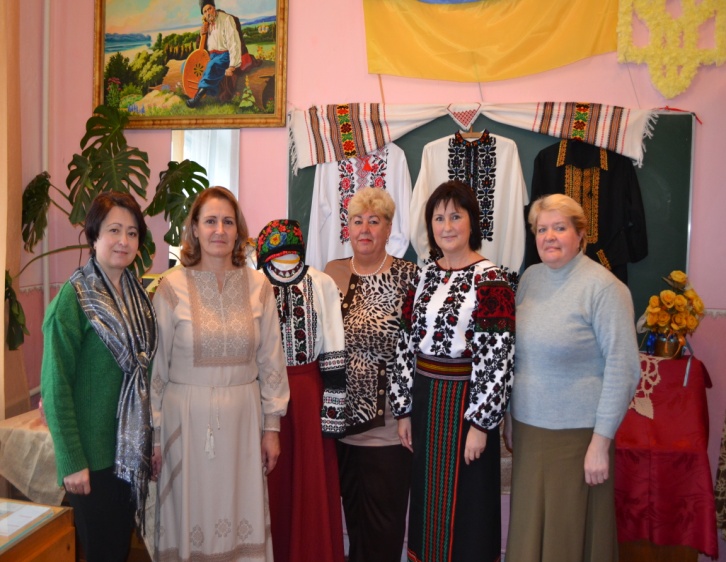                                                              27.11.2020Декорування фойє та інтер’єрів школи до проведення «Кольорового тижня»       (Кубей С.П., Шевчук О.О,)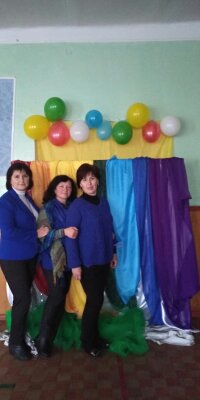 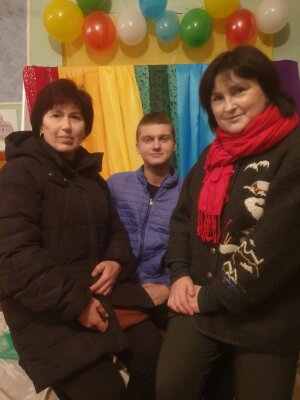 03.12.2020р.Участь в експрес-нараді голів МО Борщівської ОТГ03.12.2020рУрок у 7 класі. « Витинанка «Дерево життя» у творчості М.Приймаченко».Фрагмент з наскрізною здоров’язберігаючою лінією .Техніка безпеки під час роботи з ножицями.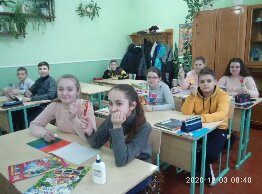 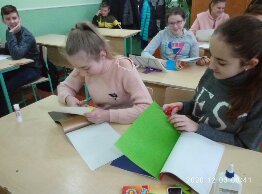 5 клас «Силуетна витинанка»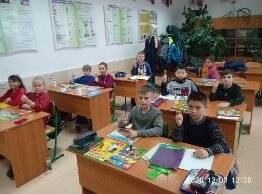 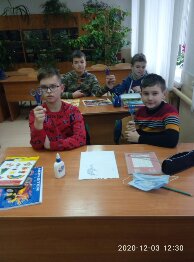 03.12.2020рАрт-терапія на уроках образотворчого мистецтва в 5 класі. Думаємо, вчимося, фантазуємо. Малюнок долонями.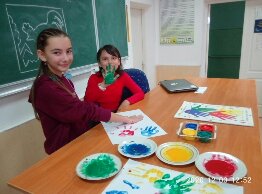 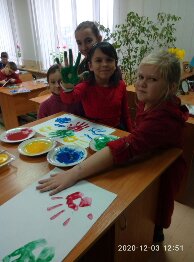 Декорування вікон  школи до Нового року.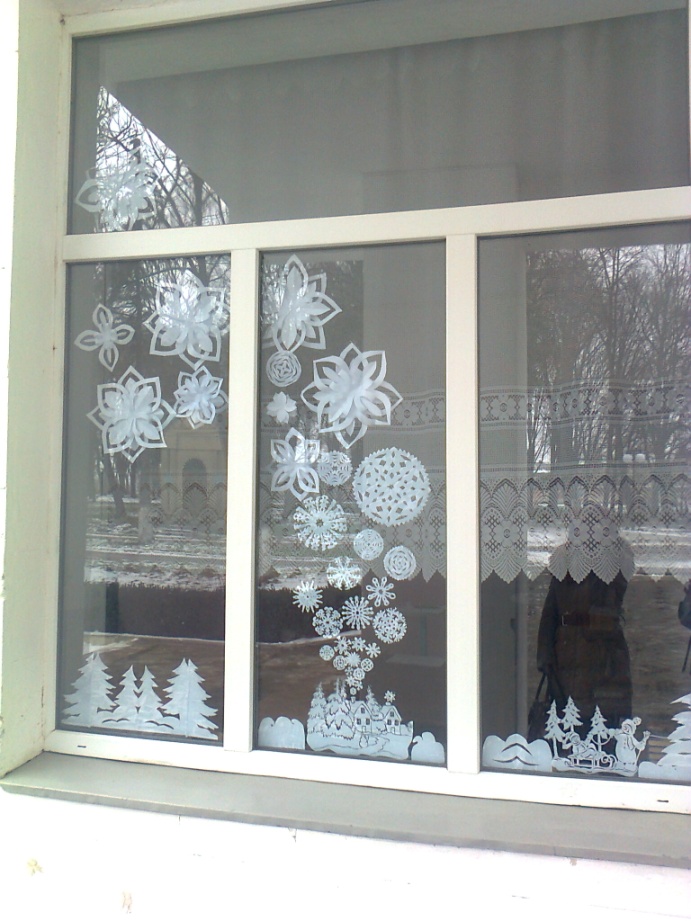 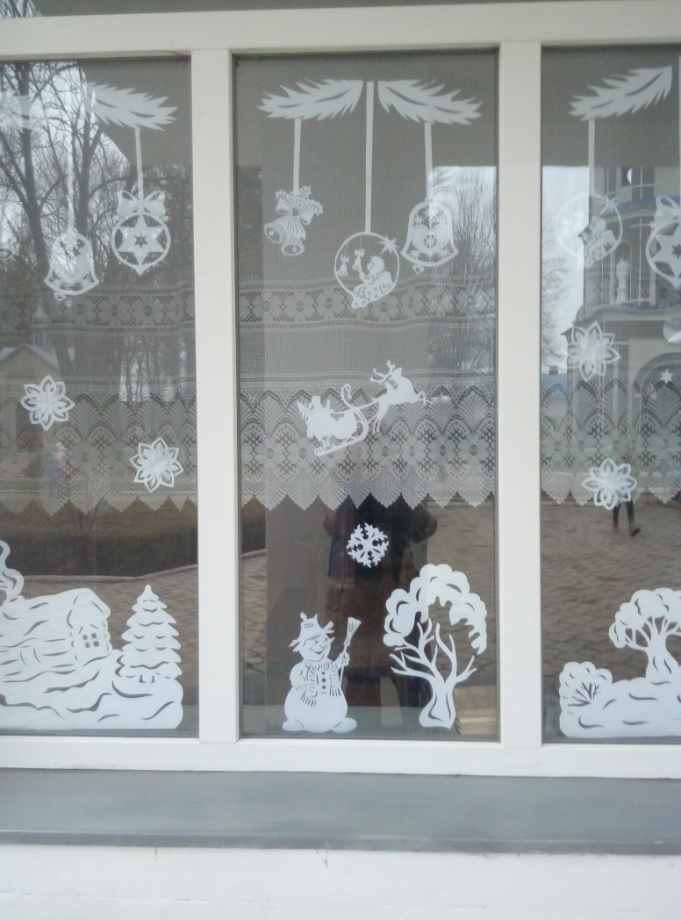 08.11.2020р.Онлайн- олімпіада з образотворчого мистецтва у Борщівській ЗОШ І-ІІІст. №1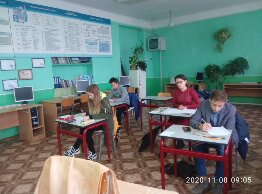 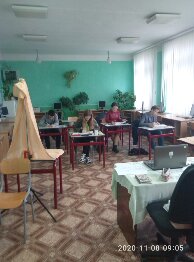 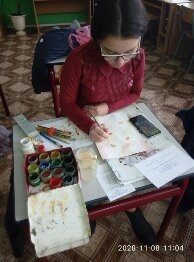 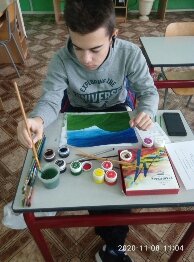 13.03.2020рОбласний семінар-практикум м.Тернопіль.«Формування мистецької компетентності,розкриття і розвиток природних здібностей сучасного учня засобами предметів художньо_естетичного циклу в умовах НУШ.»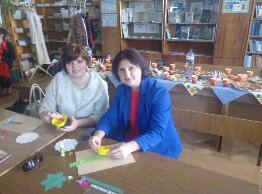 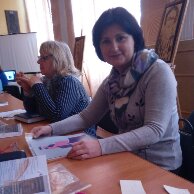 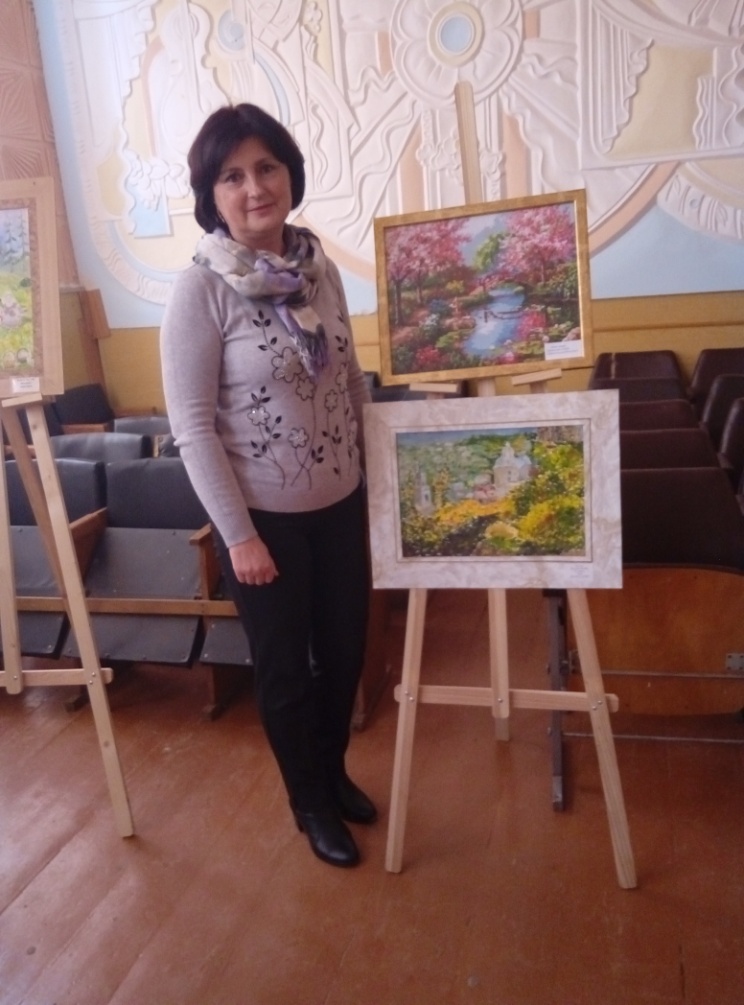 Шевченкіана 2019-2020р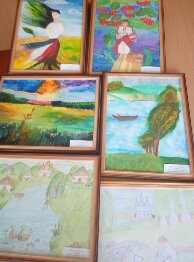 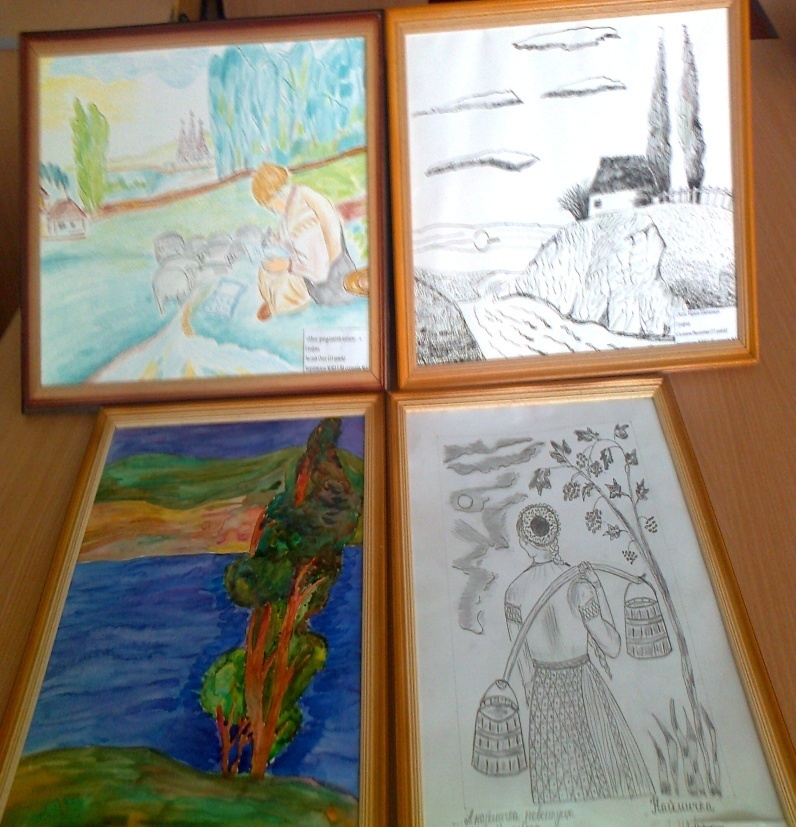 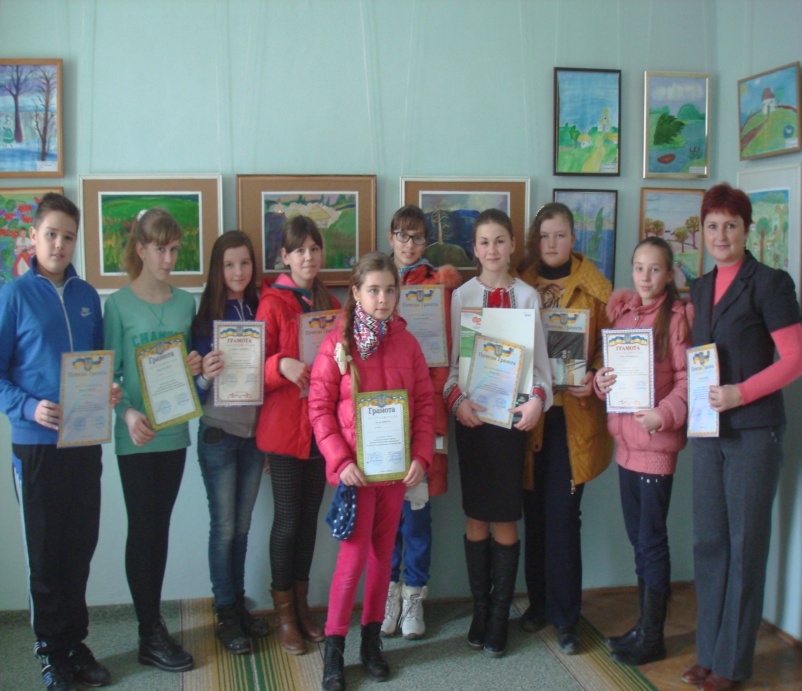 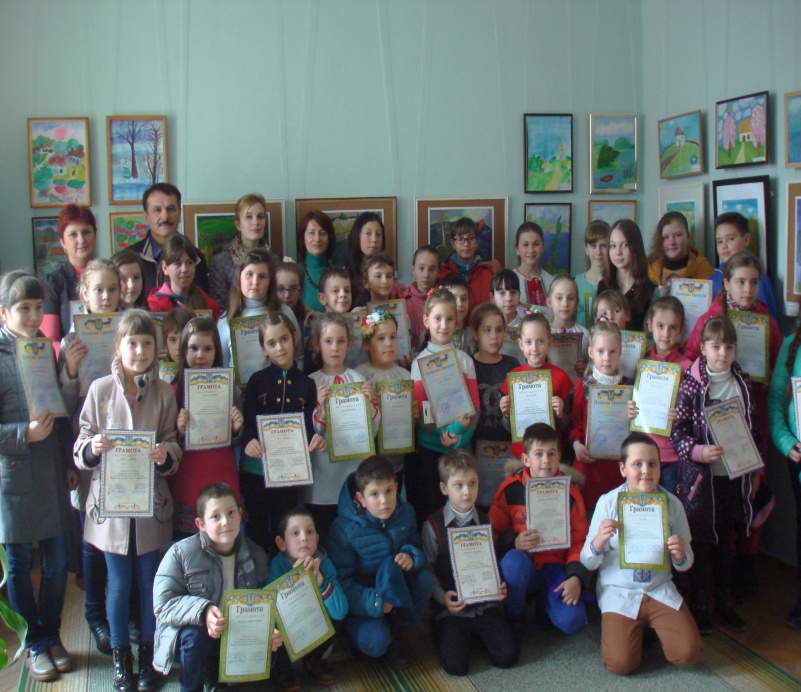                                       Гурткова робота 2018-2020р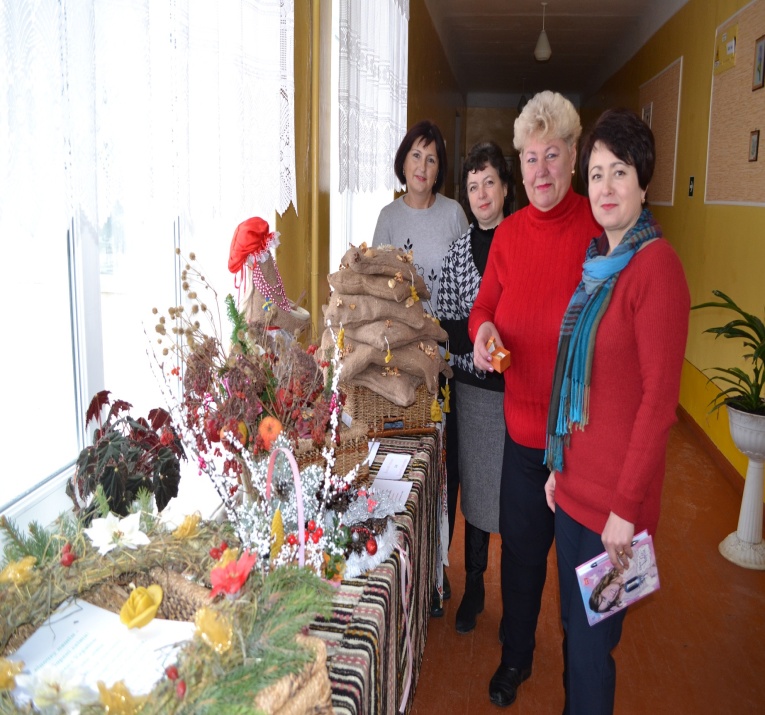 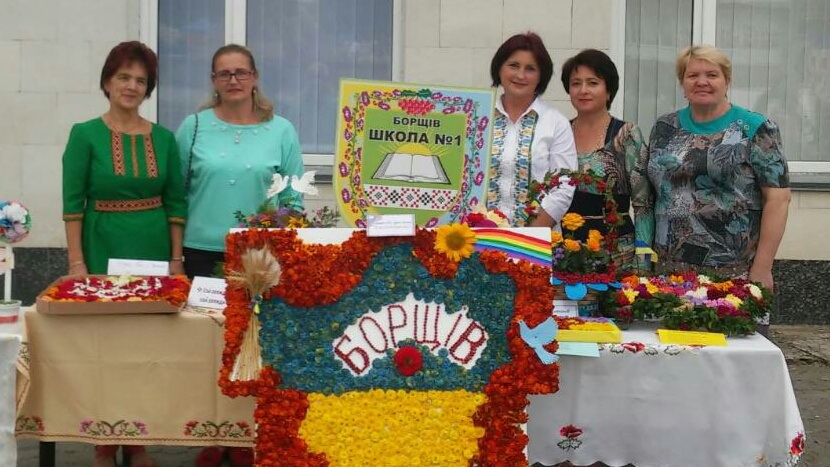 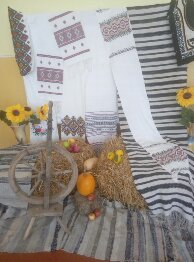 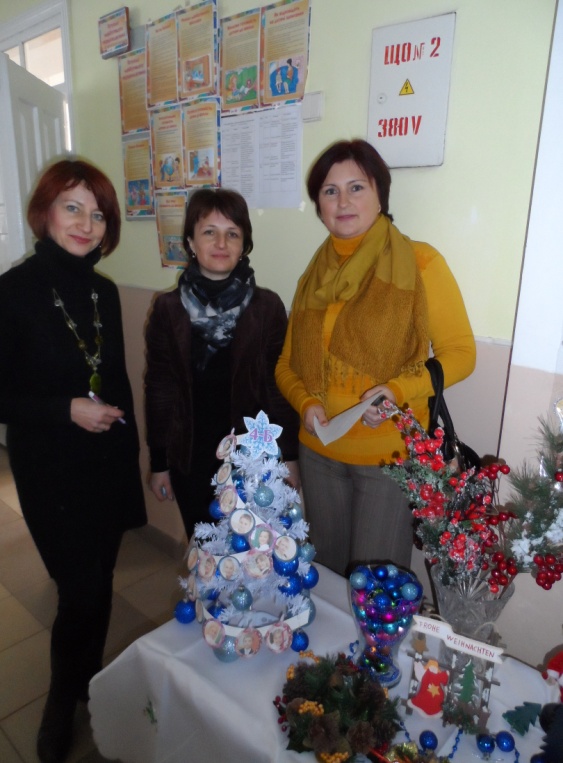 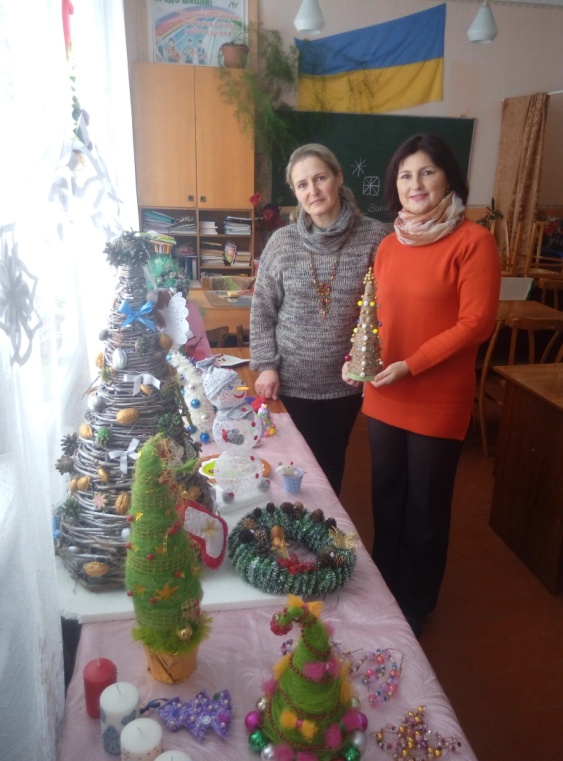 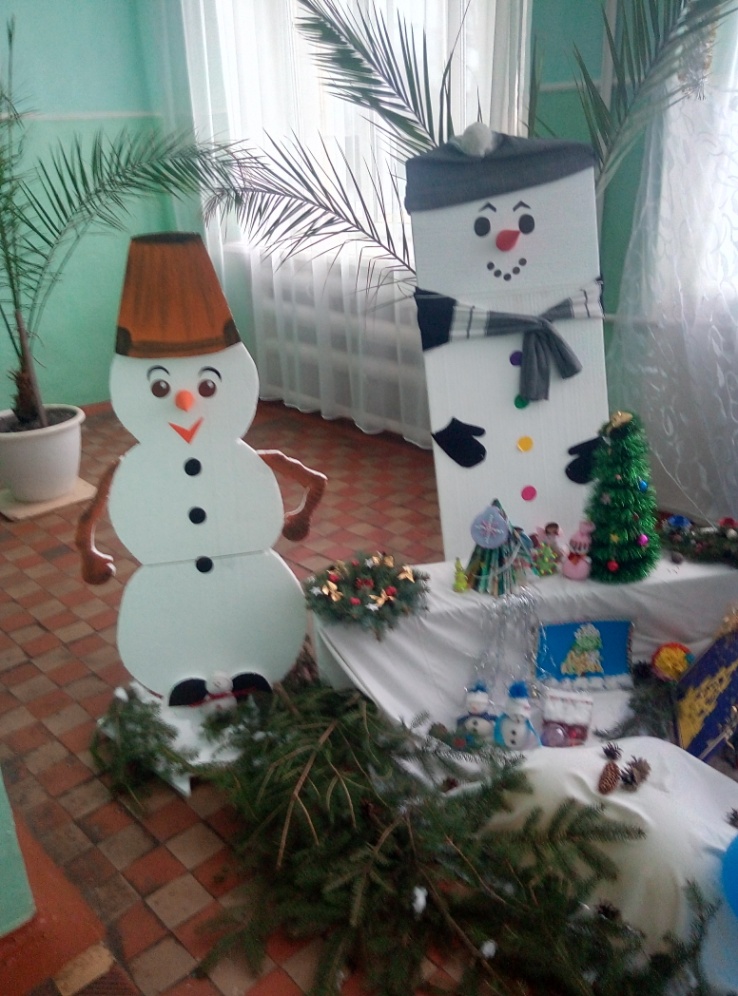 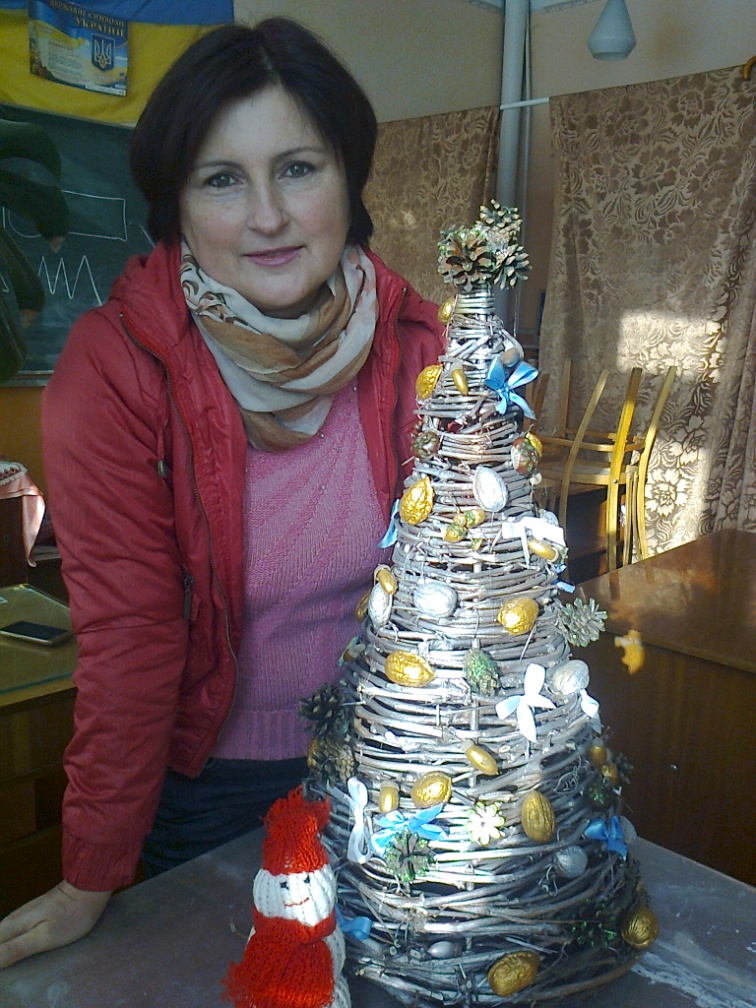 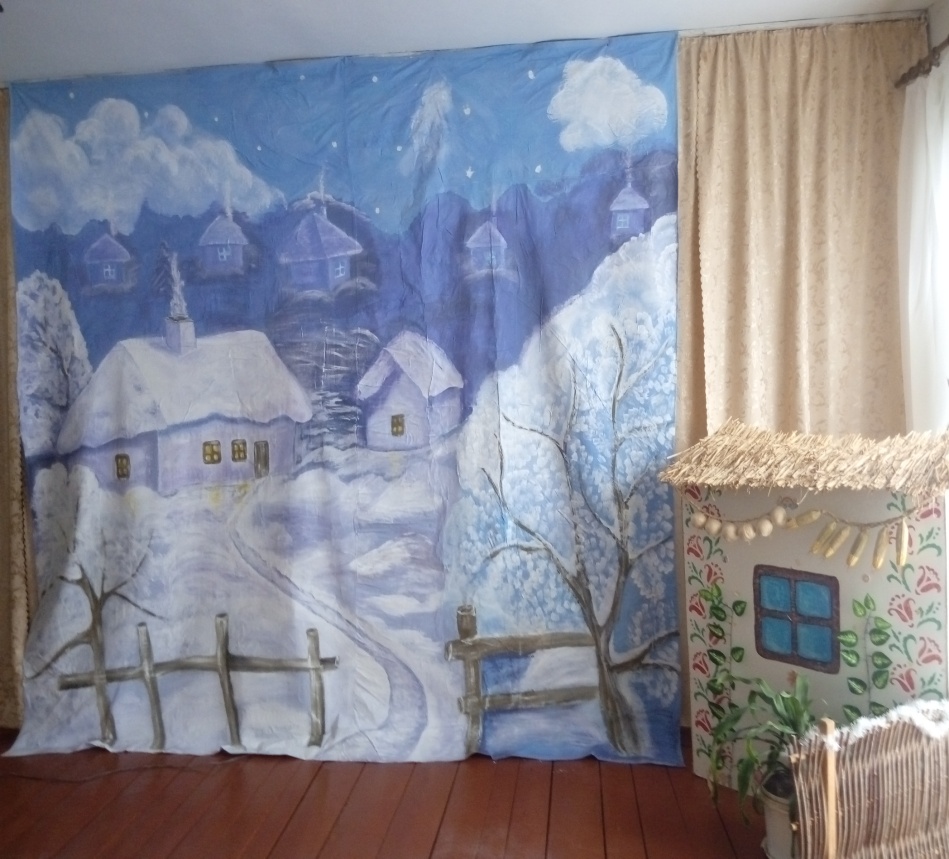 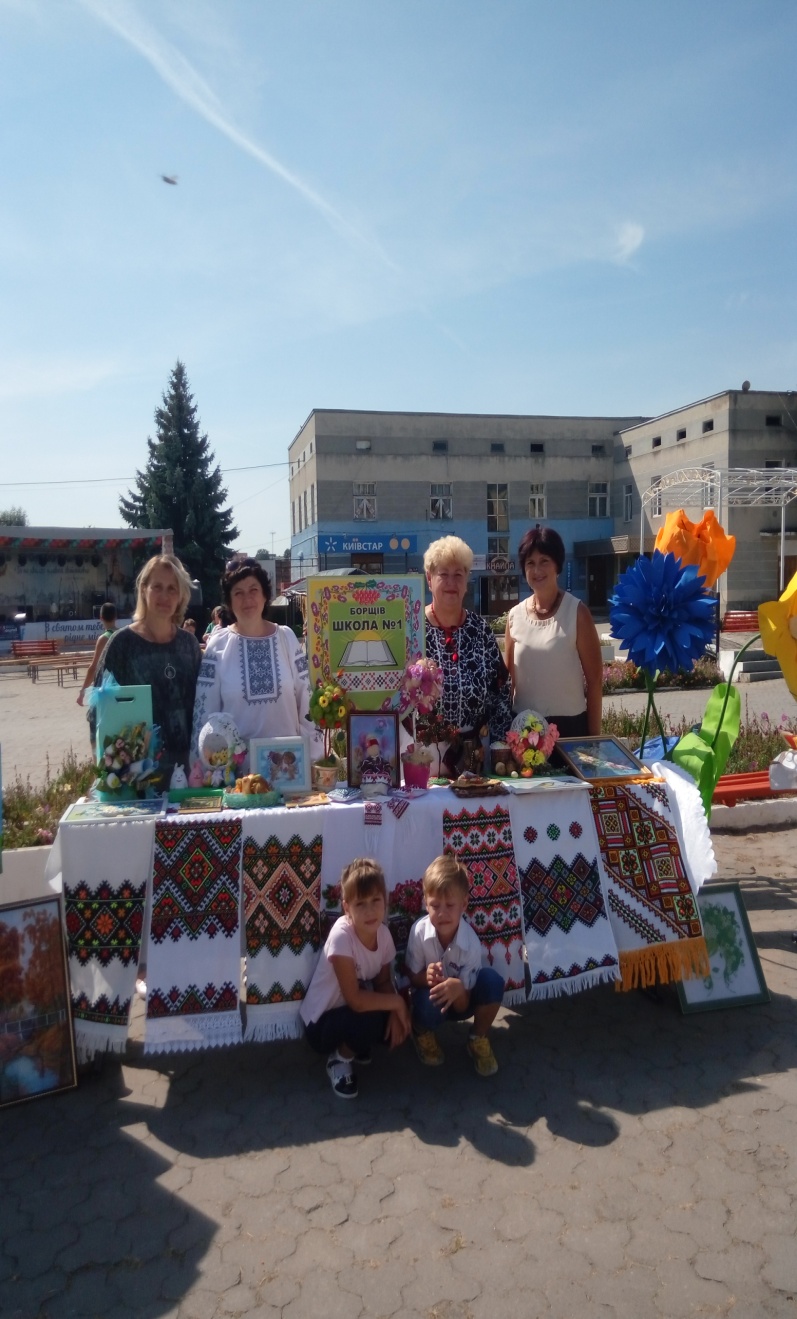 Створення декорацій до вистави «Ніч перед Різдвом» та організація виставки декоративно-прикладного мистецтва.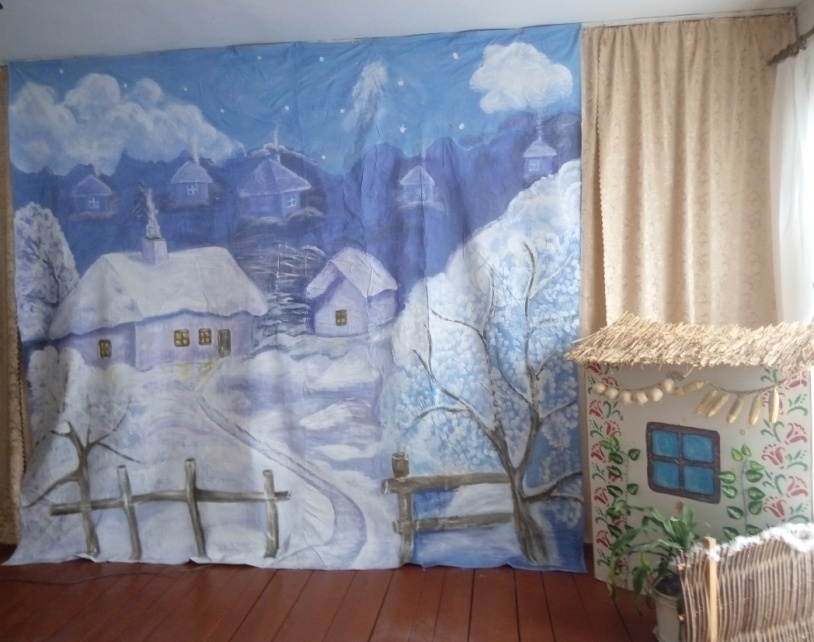 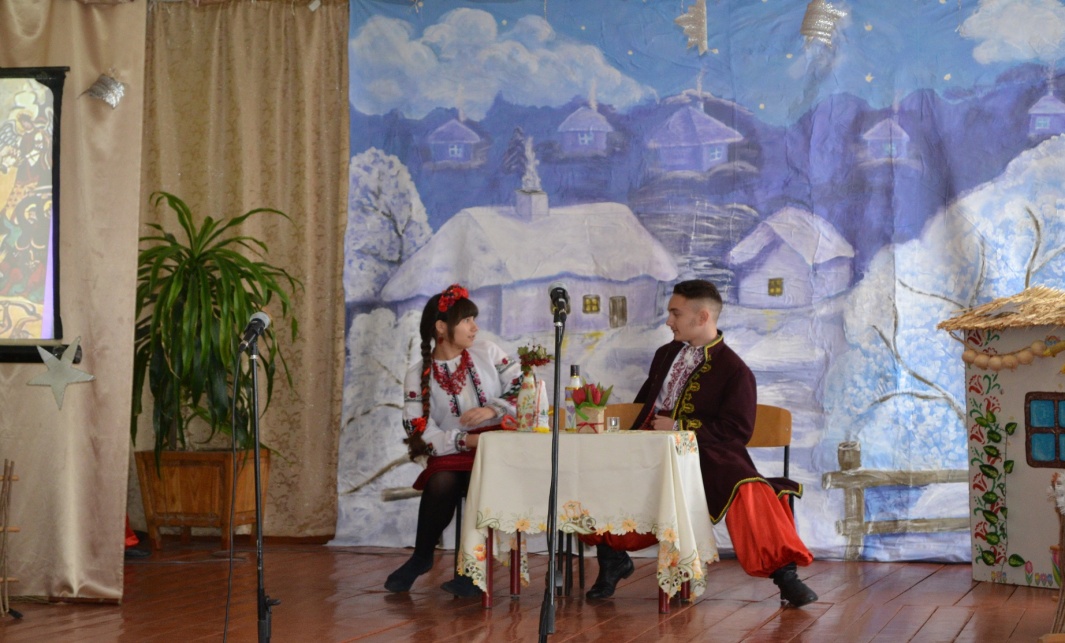 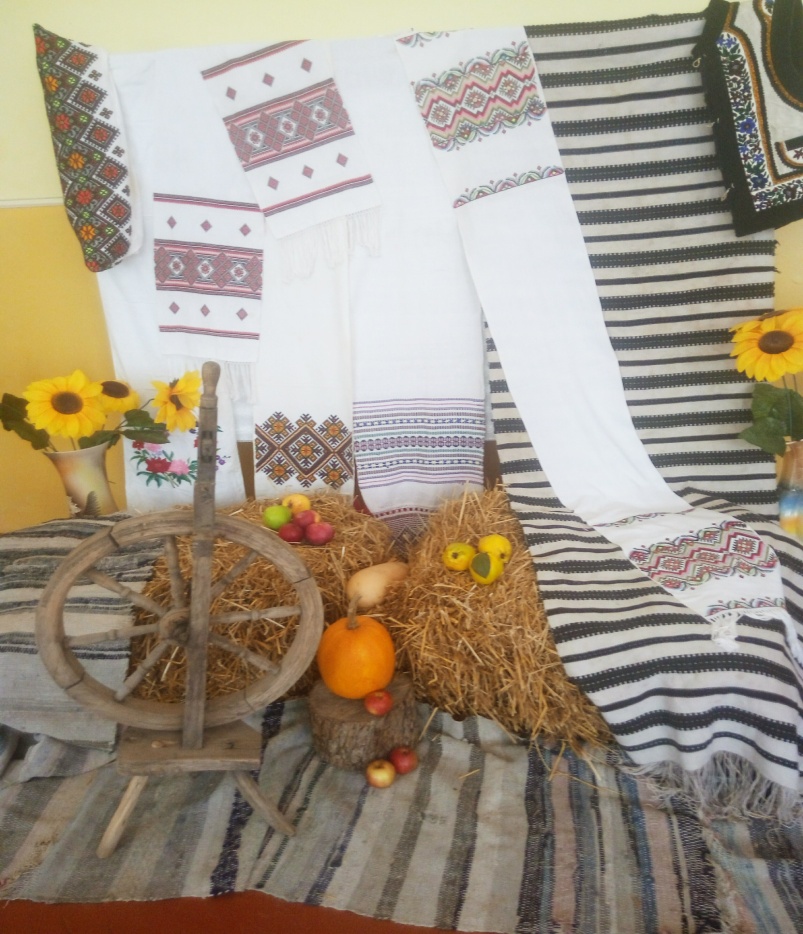 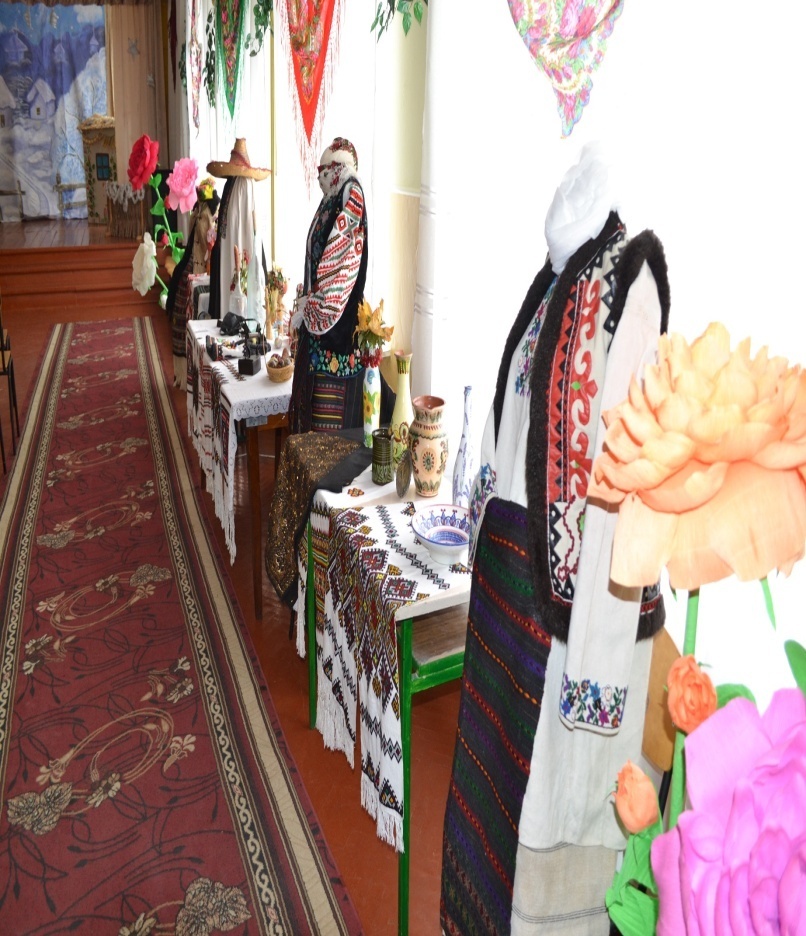 Березень 2019Виготовлення Великодньої писанки для декорування міста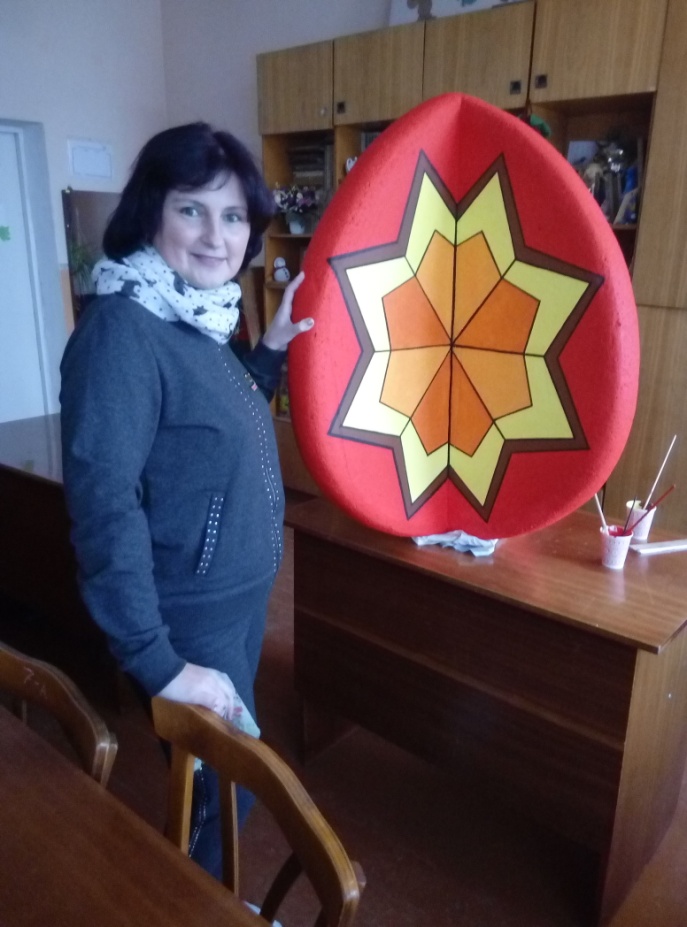 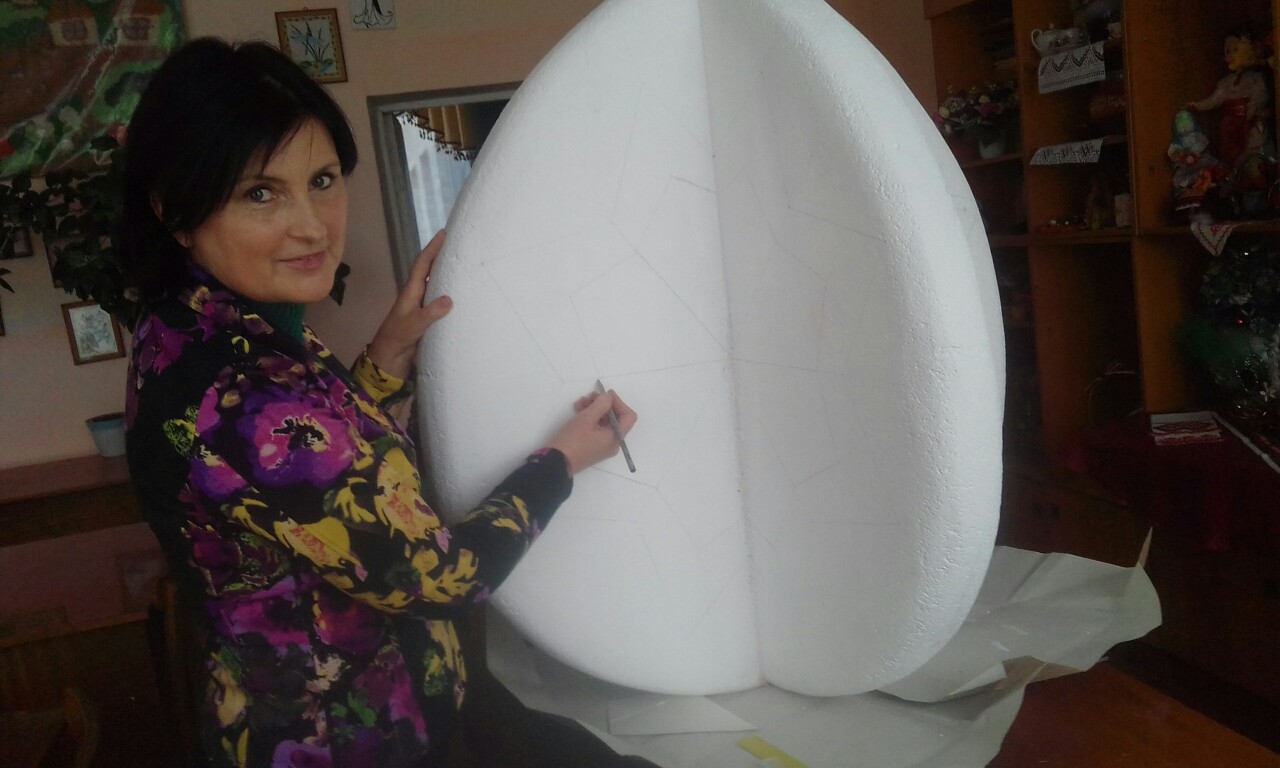 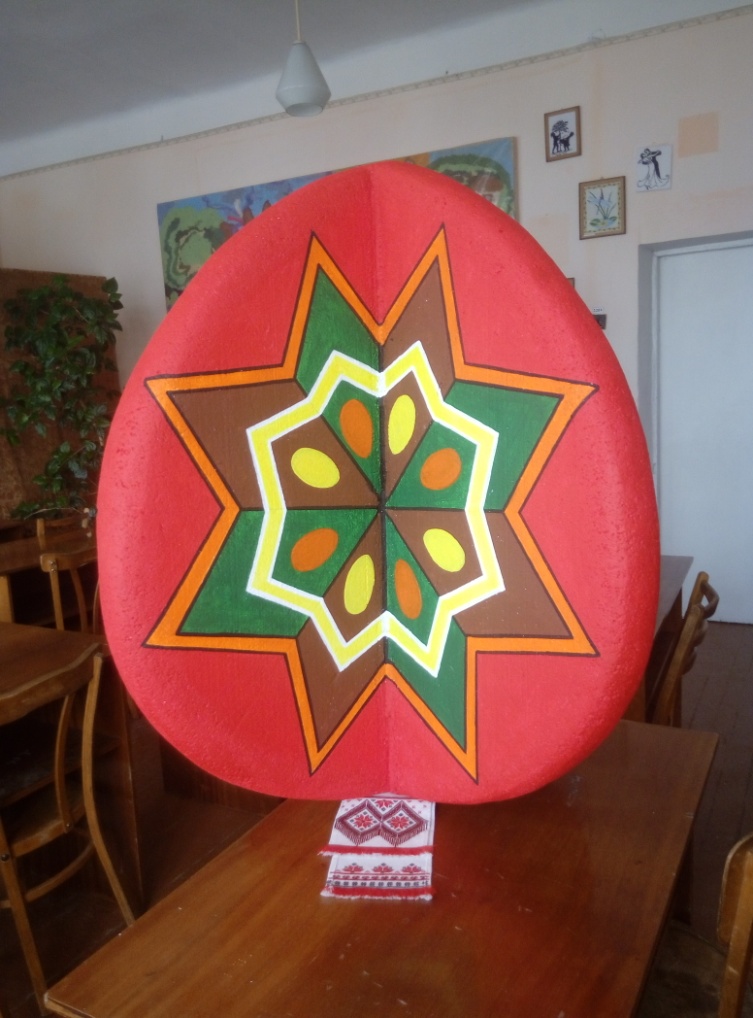 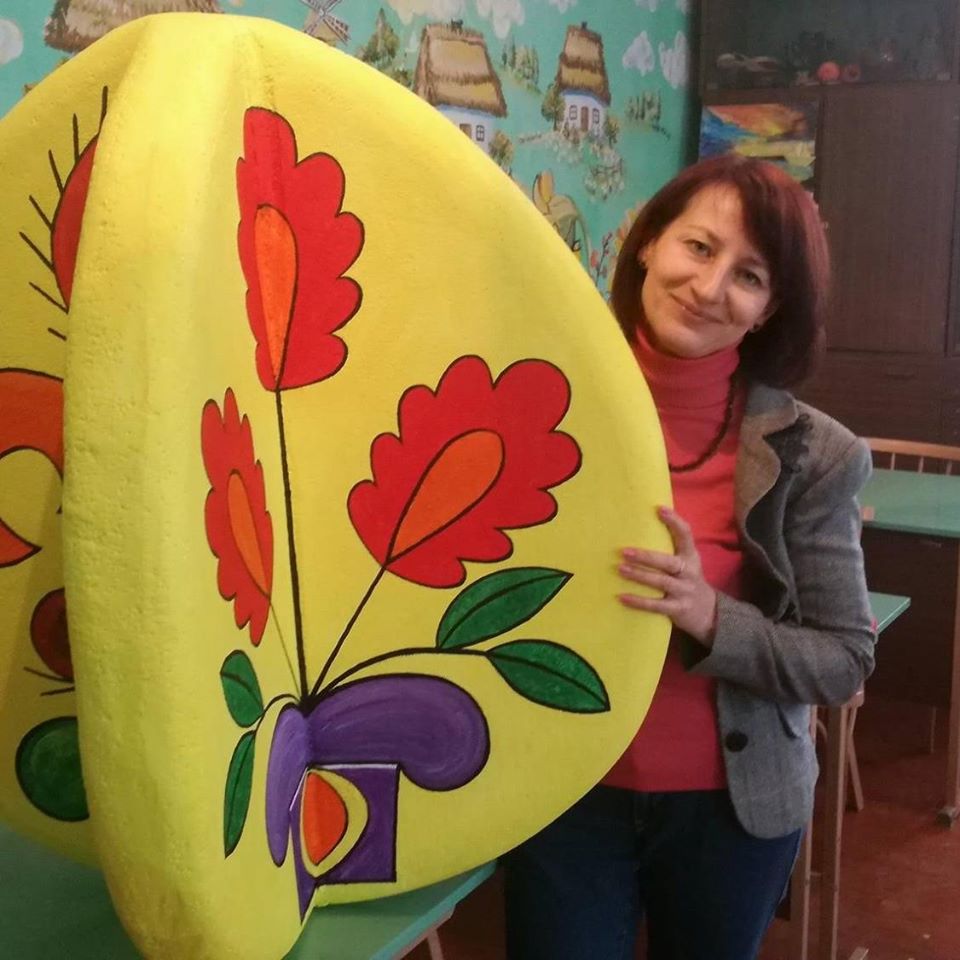 Позашкільна діяльність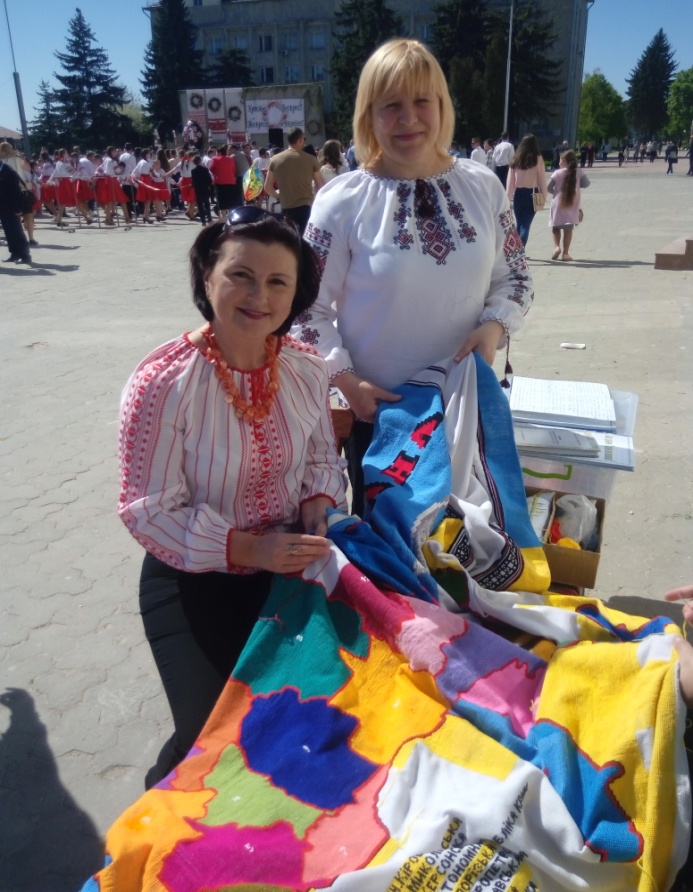 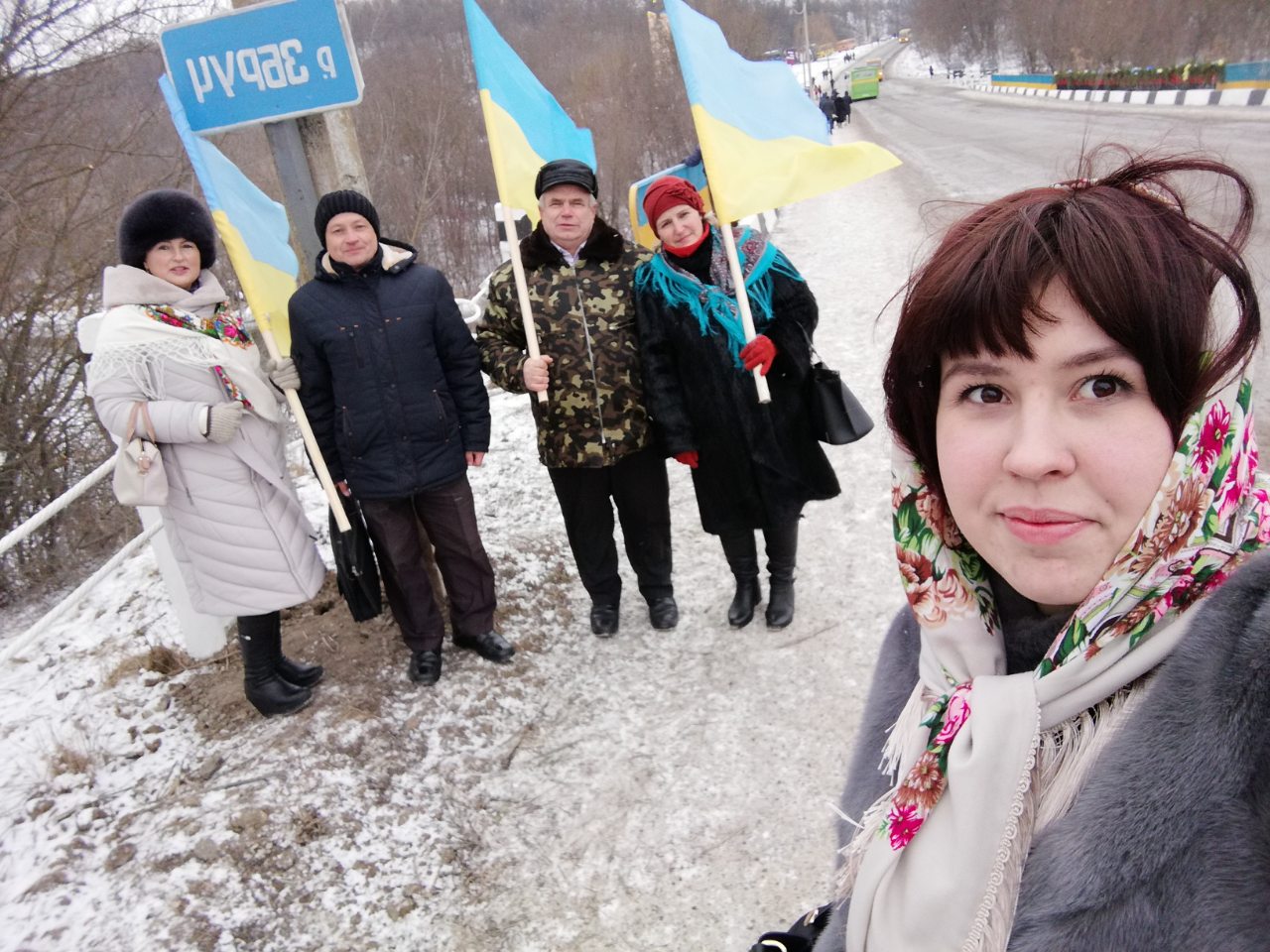 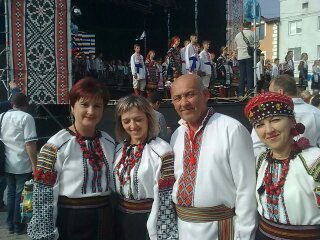 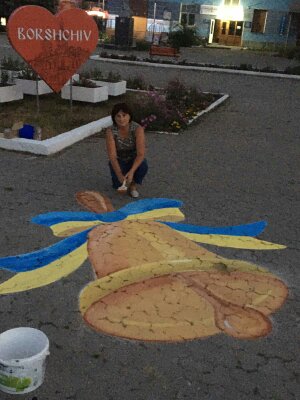 Конкурс «Вчитель року» 2019Борщів - Тернопіль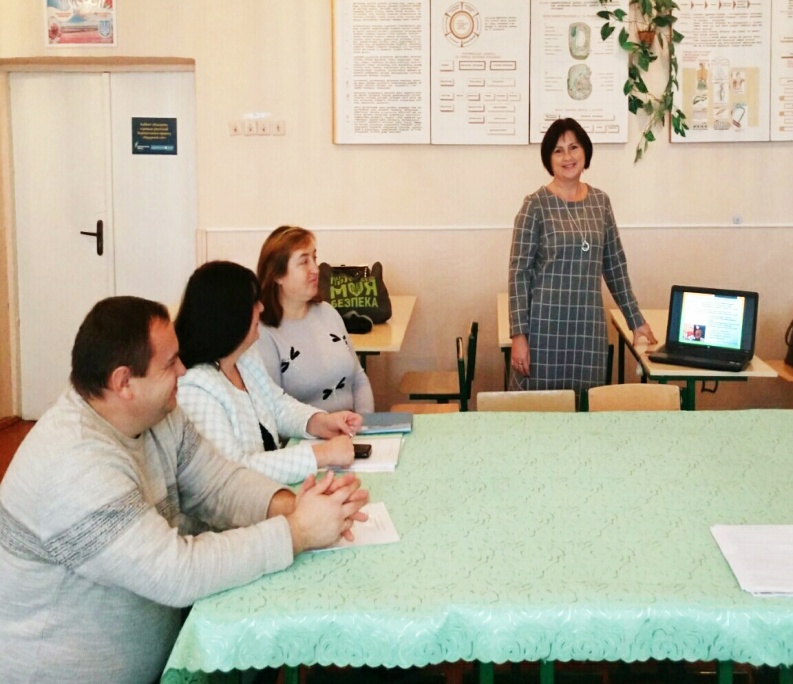 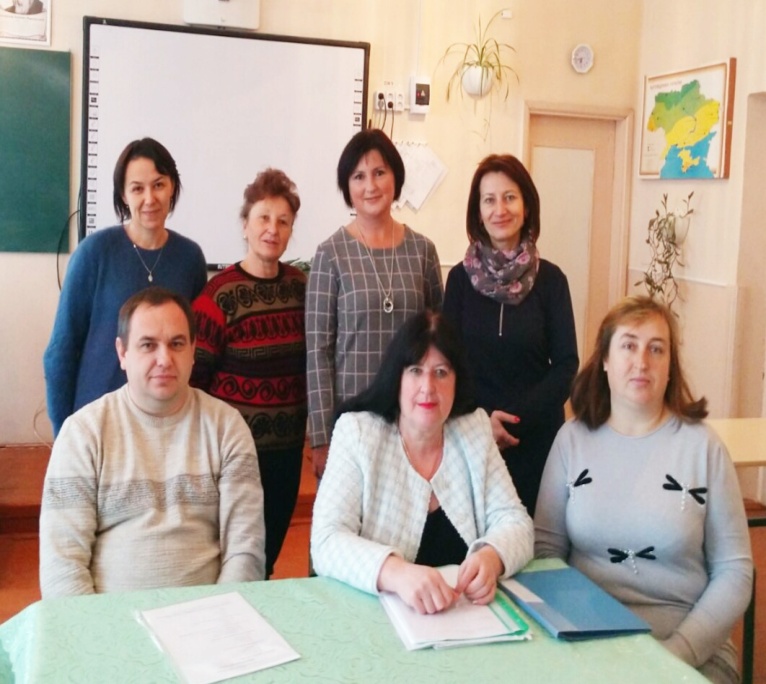 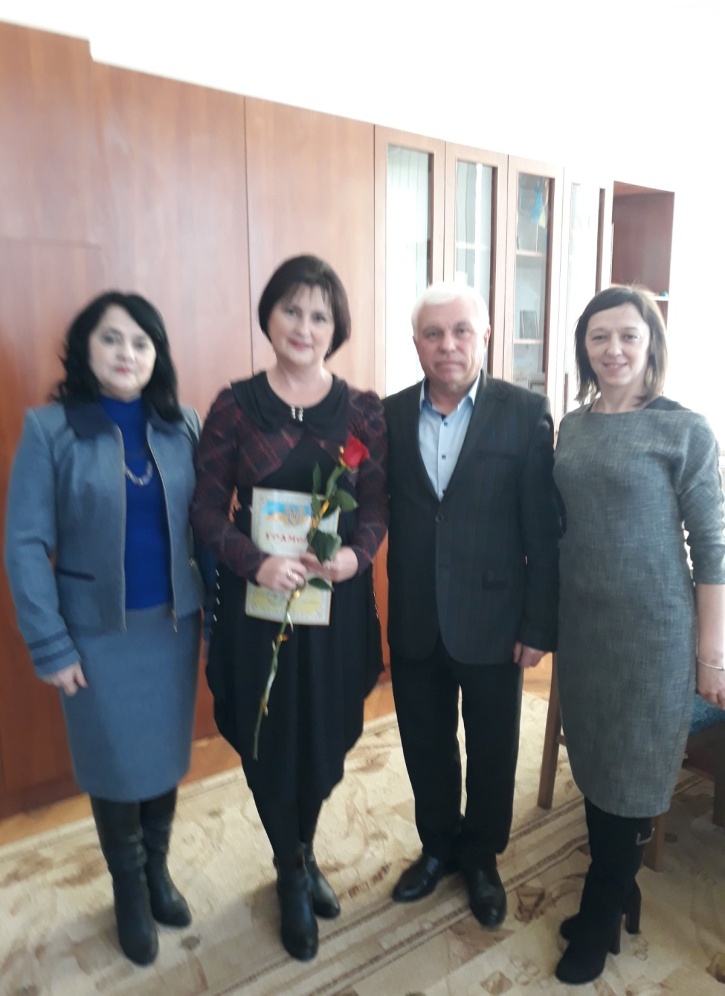 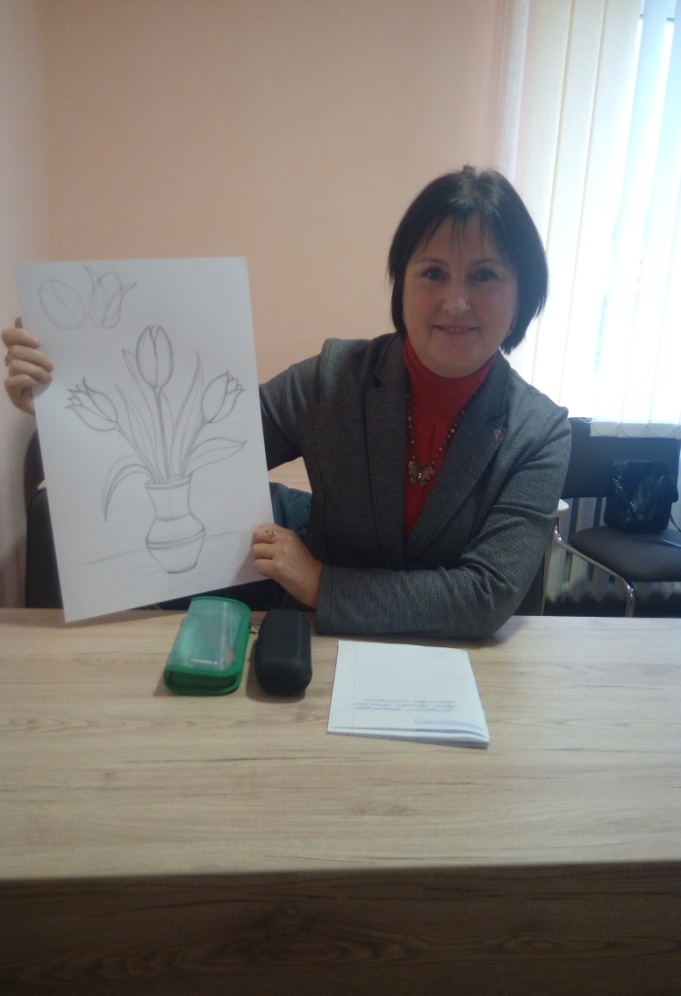 22.12.2020р.Онлайн-конференція м.ТернопільТема: «Забезпечення професійного зростання вчителя образотворчого мистецтва шляхом розширення інтелектуальної складової освітнього процесу»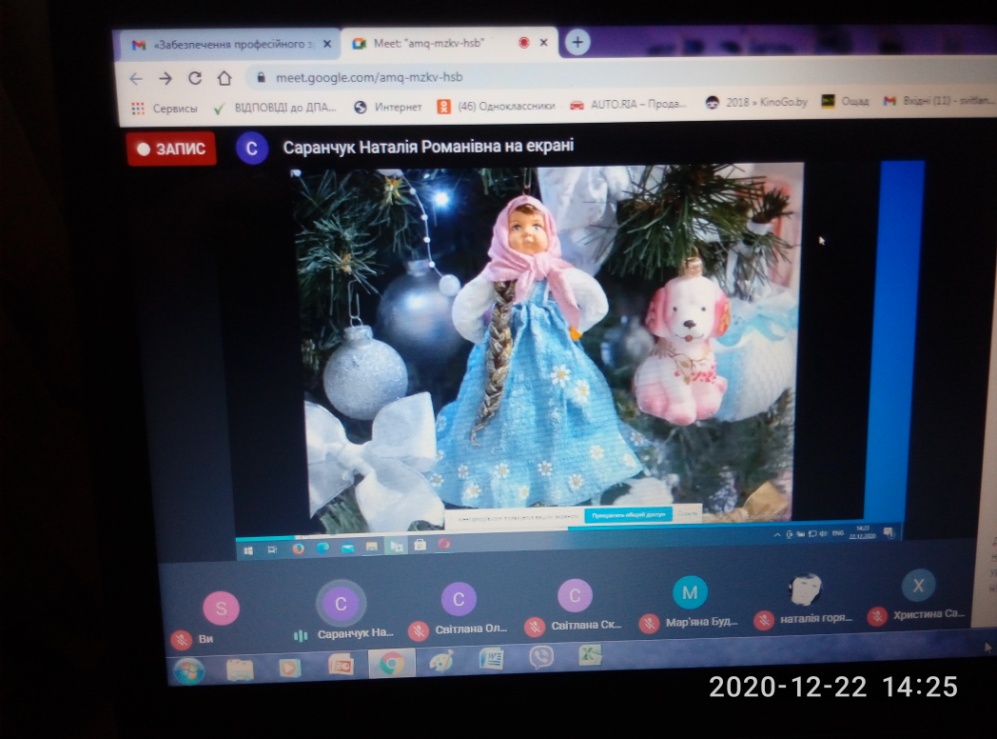 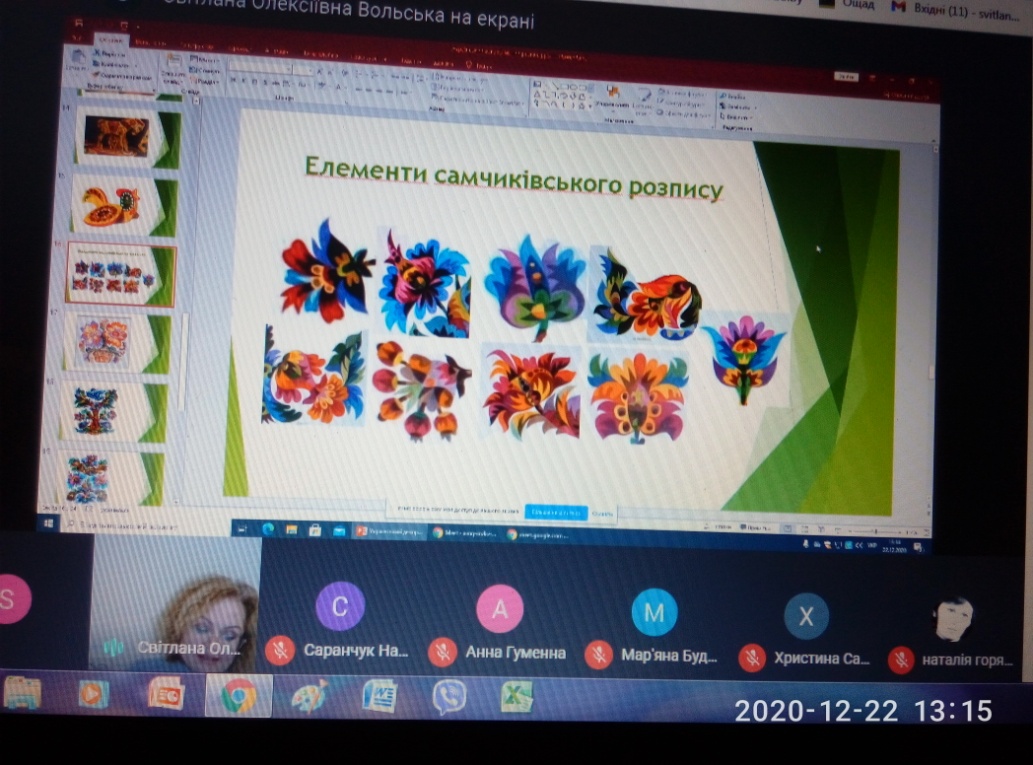 